Меры объёма жидкостейК XVIII веку насчитывалось до 400 различных по величине единиц мер, употребляемых в разных странах. Разнообразие мер затрудняло торговые операции. Поэтому каждое государство стремилось установить единообразные меры для своей страны.Разнообразие мер объёма для жидких тел объяснялось тем, что они употреблялись для измерения объёма жидкостей разного назначения − как спиртных напитков, так и растительного масла, уксуса, молока, керосина и др.В России, ещё в XVI и XVII веках были определены единые для всей страны системы мер. В XVIII в. в связи с экономическим развитием и необходимостью строгого учёта при внешней торговле в России встал вопрос точности измерений, создания эталонов, на основе которых можно было бы организовать поверочное дело («метрологию»).Основная русская дометрическая мера объёма жидкостей − ведро = 1/40 бочки = 10 кружек = 30 фунтов воды = 20 водочных бутылок (0,6) = 16 винных бутылок (0,75) = 100 чарок = 200 шкаликов = 12 литров.Ведро − железная, деревянная или кожаная посуда, преимущественно цилиндрической формы, с ушками или дужкой для ношения. В обиходе два ведра на коромысле должны быть «в подъём женщине». В старорусских мерах и в посуде, используемой для питья, заложен принцип соотношения объёмов − 1:2:4:8:16. Деление на более мелкие меры проводилось по двоичному принципу: ведро делили на 2 полуведра или на 4 четверти ведра или на 8 получетвертей, а также на кружки и чарки.До середины XVII в. в ведре содержалось 12 кружек, во второй половине XVII в. так называемое казённое ведро содержало 10 кружек, а в кружке − 10 чарок, так что в ведро входило 100 чарок. По указу 1652 года чарки сделали втрое больше по сравнению с прежними («чарка в три чарки»). В торговое ведро вмещалось 8 кружек. Значение ведра было переменным, а значение кружки неизменным, в 3 фунта воды (1228,5 грамма). Объём ведра был равен 134,297 кубического вершка.При приёме вина от подрядчика часто употреблялись крупные единицы измерения: мерник (бочка) − мера в 40 вёдер (491,97 л) и десятня – в 10 вёдер, но количество его всегда выражалось в вёдрах.Бочка (сороковка) как мера жидкостей применялась в основном в процессе торговли с иностранцами, которым запрещалось вести розничную торговлю вином на малые меры. Равнялась 40 вёдрам (492 л).Материал для изготовления бочки выбирали в зависимости от её назначения:дуб − для пива и растительных масел,ель − под воду,липа − для молока и мёда.Чаще всего в крестьянском быту использовались небольшие бочки и бочонки от 5 до 120 литров. При Иване Грозном в России впервые появились заорлённые (клеймлённые знаком орла), то есть стандартизованные питейные меры: ведро, осьмуха, полуосьмуха, стопа и кружка. При том, что оставались в ходу ендовы, ковши, ставцы, стопки, а для мелкой продажи − крюки (чарки с длинным крючком на конце вместо ручки, висевшие по краям ендовы).Устав о вине 1781 года устанавливал в каждом питейном заведении иметь «засвидетельствованные в Казённой палате меры». В таблице приведены меры объёма спиртосодержащих жидкостей и их соотношения.Поскольку в ведро вмещалось 20 бутылок (20 * 0,6 = 12 л), а в торговле счёт шёл на вёдра, то ящик, по устоявшейся традиции, до сих пор вмещает 20 бутылок. Для вина русская бутылка была больше − 0,75 литра. В России производить стекло заводским способом начали с 1635 года. К этому же времени относится и выпуск стеклянных сосудов. Первую отечественную бутылку выпустили на заводе, который был построен на территории современной подмосковной станции Истра, и продукция была вначале предназначена исключительно для аптекарей с их микстурами. За границей стандартная бутылка вмещает одну шестую галлона − в разных странах это составляет от 0,63 до 0,76 литра.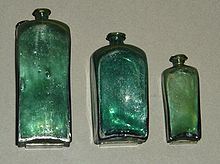 Само название штоф произошло от немецкого stof и раньше означало меру объёма в одну десятую ведра, то есть около 1,2 л. В этом качестве штоф был известен очень давно, в том числе на Руси, и использовался для разлива самых разных напитков − крепких и сладких вин, наливок и, конечно, водки. А вот штоф как сосуд − это один из вариантов бутылки, которая в России появилась лишь при Петре I. Сейчас штофом называют практически любую бутылку прямоугольной формы (хотя она может быть и иной) объёмом более литра. Однако раньше штофом именовали бутылку, вмещающую именно один штоф жидкости. Английские (американские) единицы измерения (units of measurement) имеют свои особенности, в которых желательно разбираться, чтобы полноценно понимать носителей языка, их письменную и устную речь.В таблице приведены некоторые английские и американские меры объёма жидкостей с их метрическим эквивалентом.Название мерыОбъём в соотношенииПримечаниеВедро=12 литровЧетверть<четвёртая часть ведра>  = 3 литраРаньше это была узкогорлая стеклянная бутылкаРусская бутылка= 1/20 ведра = 1/2 штофа = 5 чарок = 0,6 литраМера «бутылка» появилась в России при Петре I. Поллитровка появилась позже − в двадцатые годы XX века. Плоская бутылка называется флягою.1 полуштоф (1/2 десятерикового штофа) = 1 водочной бутылке = 0,61495 л1 полуштоф (1/2 осьмерикового штофа) = 1 винной бутылке = 0,7686875 лШтоф= 1/10 ведра = 10 чарок = 1,23 литраПоявился при Петре I. Служил мерой объёма всех алкогольных напитков. По форме штоф был похож на четверть. Как правило, использовался десятириковый штоф, половина которого составляла 0,61495 л, но иногда применялся и осьмериковый, в этом случае объём полуштофа составлял 0,7686875 лКружка= 10 чарок = 1,23 литраНазвание сосуда означает «для пития по кругу»Чарка1/100 ведра = 1/10 штофа = 2 шкалика = 0,123 литраРусская мера жидкостиСтопка= 1/6 бутылки = 100 граммСчиталась величиной разовой дозы приёмаШкалик= 1/2 чарки = 0,06 литраНародное название − «косушка», от слова «косить», по характерному движению рукиЧетвертинка= 1/16 бутылки = 37,5 граммаДругое название − полшкаликаАнглийские мерыМетрические единицыЗначение в метрической системе1 жидкая унциямл28,41 гиллл0,1421 пинта = 20 жидких унцийл0,571 кварта = 2 пинтыл1,141 галлон = 4 кварты = 8 пинтл4,5461 баррельл160,42Американские мерыМетрические единицыЗначение в метрической системе1 жидкая унциямл29,571 гилл л0,1181 пинта = 16 жидких унцийл0,47321 кварта = 2 пинтыл0,94641 галлон = 4 кварты = 8 пинт = 128 жидких унцийл3,78541 баррельл119,24